PALAČINKE OD BANANE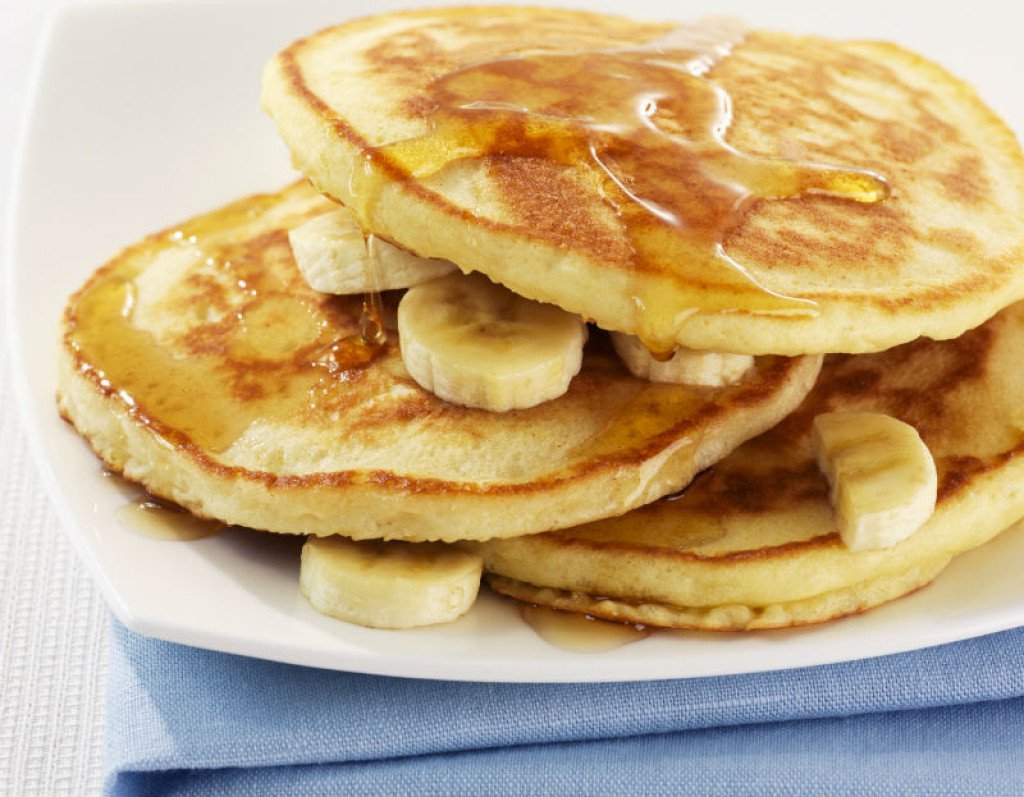 Za pripremu palačinki od banane potrebno ti je:2 banane                                                       1 šalica mlijeka1 žlica šećera1 jaje2 žličice praška za pecivo1 šalica brašnaulje za pečenjePRIPREMA:1.Banane zgnječi.2. U zdjeli pomiješaj brašno, šećer, prašak za pecivo i sol.3.U drugoj zdjeli pomiješaj jaje, mlijeko, ulje i zgnječene banane.4.Dodaj smjesu od brašna u zdjelu s bananama (tijesto bi trebalo imati male grudice).5.Lagano naulji tavu za palačinke i zagrij ju na srednje jakom plamenu. Izlij tijesto na tavu (koristi oko pola šalice tijesta za jednu palačinku) i peci dok palačinke s obje strane ne dobiju zlatno-smeđu boju.6.Palačinke posluži tople.